NÁRODNÁ RADA SLOVENSKEJ REPUBLIKY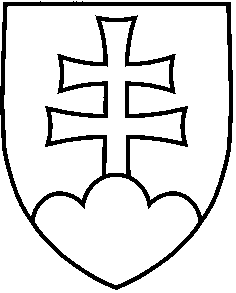 NávrhU Z N E S E N I E  NÁRODNEJ RADY  SLOVENSKEJ  REPUBLIKYzo dňa .................. 2015k návrhu na vyslovenie súhlasu Národnej rady Slovenskej republiky s Dohodou o Vyšehradskom patentovom inštitúte Národná rada Slovenskej republikypodľa článku 86 písm. d) Ústavy Slovenskej republikyA.   vyslovuje súhlas	s Dohodou o Vyšehradskom patentovom inštitúte a B.  rozhodla, že ide o medzinárodnú zmluvu, ktorá podľa článku 7 odseku 5 Ústavy Slovenskej            	republiky má prednosť pred zákonmi.